                      MEETING AGENDA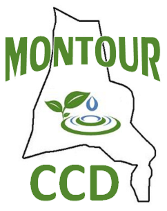     	  Montour County Conservation District Board        	           April 17, 2024 at 1:00 PMCall Meeting to Order 1:00 PMPublic Comment PeriodWelcome new board member Commissioner Scott LynnApproval of March Minutes						pgs. 	2-4Approval of Treasury Report March-April 				pg.	5-6Approval of Bills to be PaidCredit Card Statements	 						pgs.	7-12Old BusinessNew BusinessNew invoice to add to budget Viola Sewage Bill 731.40 per year Other ReportsNRCS 								pgs.      8-9	Rachel Fish - DEP						pgs. 	10-18	E&S/NPDES/GP Report 						pg.	19Staff Reports Sean Levan							pgs. 	20-22Tyler Servose		 					pgs.	23-26	Claudia Eldred 							pg. 	27-29Quinn Hartung							pg. 	30-32	